4725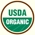 5426Tomato, Amish Paste.  Solanum lycopersicum) Bright red 8-12 ounce fruits.  Indeterminate, 85 days from transplant. Start Indoors 6 weeks before last frost.  Germination 7-14 days.  Plant outdoors 24-36” apart.  Cage, stake or trellis.Pea, Dwarf Gray Sugar. (Pisum sativum) Broad pale green 3-4" edible pods.  Purple bi-colored blossoms. Vines grow 24-30".  No staking required.  60 days. Direct seed 2-3” apart at a depth of ½ to 1”. Rows 16-18” apart. Full Sun.Kale, Lacinato.  Organic.  (Brassica oleracea) (aka Dinosaur, Nero di Toscana) Bluegreen leaves are 3" wide by 10-18" long. 62 days from transplant. Start indoors 6-8 wks before last frost. Germinates 3-10 days. Plant outdoors, 24” apart.  Full Sun.Kale, Lacinato.  Organic.  (Brassica oleracea) (aka Dinosaur, Nero di Toscana) Bluegreen leaves are 3" wide by 10-18" long. 62 days from transplant. Start indoors 6-8 wks before last frost. Germinates 3-10 days. Plant outdoors, 24” apart.  Full Sun.Kale, Lacinato.  Organic.  (Brassica oleracea) (aka Dinosaur, Nero di Toscana) Bluegreen leaves are 3" wide by 10-18" long. 62 days from transplant. Start indoors 6-8 wks before last frost. Germinates 3-10 days. Plant outdoors, 24” apart.  Full Sun.Kale, Lacinato.  Organic.  (Brassica oleracea) (aka Dinosaur, Nero di Toscana) Bluegreen leaves are 3" wide by 10-18" long. 62 days from transplant. Start indoors 6-8 wks before last frost. Germinates 3-10 days. Plant outdoors, 24” apart.  Full Sun.Spinach, America.  (Spinacia oleracea) Grows 8" tall with thick, deep green, savoyed leaves. Slow-growing, slow to bolt, heat and drought resistant. 43-55 days.  Direct seed, 1” apart, depth 1/2”.  Germinates 7-14 days.  Thin 6-8” apart.4230Provider Bush Green Bean.  Organic.  50 days.  Open-pollinated. Concentrated sets of round 5" pods. Purple seed. Plant 3–4 seeds/ft. in rows 24–30" apart.Chives. Organic.  80 days.  Hardy perennial.  Plant in spring/early summer, 2-4 inches deep in moist, well-drained soil. 12-18 inches apart.  Grows to 12-24” tall.Early Wonder Tall Top Beet .  Organic.  48 days.  Open-pollinated. Hardy. Sow when ground can be worked. Thin by harvesting greens with baby beets;  Beets left to mature should be at least 3" apart.Olympia Spinach.  38 days.   An outstanding performer for the fall.  Grows fast, producing smooth leaves up to 5x6" Bolts quickly when planted in spring.Bronze Arrowhead Lettuce.  Organic. 46 days.  Open-pollinated. Very slow to bolt.  May be started indoors in March or sowed outdoors as soon as ground can be worked.Buttercrunch Lettuce.  50 days.  Open-pollinated. Dark green outer leaves with creamy center heart. Slow to bolt, but can be prone to bottom rot.  May be started indoors in March or sowed outdoors as soon as ground can be worked.Bright Lights Chard.  56 days.  Open-pollinated. Young seedlings respond to cut-and-come-again culture. Hardy. Plants will grow quite large. Space according to use—can be closer together for baby leaf harvest. Early Jalapeño Hot Pepper.  75 days.  Open-pollinated. 3x1" fruits mature early. 4,000 to 6,500 Scoville units at maturity. Start indoors in March or April. Set out in June.  4,000 to 6,500 Scoville units at maturity.Sweet Basil. Organic.  70 days.   Direct seed when soil warms in late spring or transplant after danger of frost in well-drained moderately rich soil. Water sparingly at first. Thin to 8–12", top mature plants increase total yield. Harvest before plants blossom.Tonda di Parigi Carrot. 55 days. Open-pollinated. Best harvested when they are young and tender and very sweet. Very hardy.  Sow as early as April.  Can take up to 3 weeks to germinate.   At 3" high thin to 1/2" apart, at 6" thin again to 1" apart.  Tonda di Parigi Carrot.  Sow as early as April. At 3” high, thin to ½” apart; at 6:, thin again to 1” apart. Dane County Libraries – Growing more than readers! Check out other seeds at your participating library!  https://www.facebook.com/DaneCoSeedLibraryTonda di Parigi Carrot.  Sow as early as April. At 3” high, thin to ½” apart; at 6”, thin again to 1” apart. Dane County Libraries – Growing more than readers! Check out other seeds at your participating library: https://www.facebook.com/DaneCoSeedLibraryDane County Libraries – Growing more than readers! Check out other seeds at your participating library:  https://www.facebook.com/DaneCoSeedLibrary Tonda di Parigi Carrot.  Sow as early as April. At 3” high, thin to ½” apart; at 6”, thin again to 1” apart. Spinach, America.  (Spinacia oleracea) Grows 8" tall with thick, deep green, savoyed leaves. Slow-growing, slow to bolt, heat and drought resistant. 43-55 days.  Direct seed, 1” apart, depth 1/2”.  Germinates 7-14 days.  Thin 6-8” apart.4230Provider Bush Green Bean.  Organic.  50 days.  Open-pollinated. Concentrated sets of round 5" pods. Purple seed. Plant 3–4 seeds/ft. in rows 24–30" apart.Chives. Organic.  80 days.  Hardy perennial.  Plant in spring/early summer, 2-4 inches deep in moist, well-drained soil. 12-18 inches apart.  Grows to 12-24” tall.Early Wonder Tall Top Beet .  Organic.  48 days.  Open-pollinated. Hardy. Sow when ground can be worked. Thin by harvesting greens with baby beets;  Beets left to mature should be at least 3" apart.Olympia Spinach.  38 days.   An outstanding performer for the fall.  Grows fast, producing smooth leaves up to 5x6" Bolts quickly when planted in spring.Bronze Arrowhead Lettuce.  Organic. 46 days.  Open-pollinated. Very slow to bolt.  May be started indoors in March or sowed outdoors as soon as ground can be worked.Buttercrunch Lettuce.  50 days.  Open-pollinated. Dark green outer leaves with creamy center heart. Slow to bolt, but can be prone to bottom rot.  May be started indoors in March or sowed outdoors as soon as ground can be worked.Bright Lights Chard.  56 days.  Open-pollinated. Young seedlings respond to cut-and-come-again culture. Hardy. Plants will grow quite large. Space according to use—can be closer together for baby leaf harvest. Early Jalapeño Hot Pepper.  75 days.  Open-pollinated. 3x1" fruits mature early. 4,000 to 6,500 Scoville units at maturity. Start indoors in March or April. Set out in June.  4,000 to 6,500 Scoville units at maturity.Sweet Basil. Organic.  70 days.   Direct seed when soil warms in late spring or transplant after danger of frost in well-drained moderately rich soil. Water sparingly at first. Thin to 8–12", top mature plants increase total yield. Harvest before plants blossom.Tonda di Parigi Carrot. 55 days. Open-pollinated. Best harvested when they are young and tender and very sweet. Very hardy.  Sow as early as April.  Can take up to 3 weeks to germinate.   At 3" high thin to 1/2" apart, at 6" thin again to 1" apart.  Tonda di Parigi Carrot.  Sow as early as April. At 3” high, thin to ½” apart; at 6:, thin again to 1” apart. Dane County Libraries – Growing more than readers! Check out other seeds at your participating library!  https://www.facebook.com/DaneCoSeedLibraryTonda di Parigi Carrot.  Sow as early as April. At 3” high, thin to ½” apart; at 6”, thin again to 1” apart. Dane County Libraries – Growing more than readers! Check out other seeds at your participating library: https://www.facebook.com/DaneCoSeedLibraryDane County Libraries – Growing more than readers! Check out other seeds at your participating library:  https://www.facebook.com/DaneCoSeedLibrary Tonda di Parigi Carrot.  Sow as early as April. At 3” high, thin to ½” apart; at 6”, thin again to 1” apart. Spinach, America.  (Spinacia oleracea) Grows 8" tall with thick, deep green, savoyed leaves. Slow-growing, slow to bolt, heat and drought resistant. 43-55 days.  Direct seed, 1” apart, depth 1/2”.  Germinates 7-14 days.  Thin 6-8” apart.4230Provider Bush Green Bean.  Organic.  50 days.  Open-pollinated. Concentrated sets of round 5" pods. Purple seed. Plant 3–4 seeds/ft. in rows 24–30" apart.Chives. Organic.  80 days.  Hardy perennial.  Plant in spring/early summer, 2-4 inches deep in moist, well-drained soil. 12-18 inches apart.  Grows to 12-24” tall.Early Wonder Tall Top Beet .  Organic.  48 days.  Open-pollinated. Hardy. Sow when ground can be worked. Thin by harvesting greens with baby beets;  Beets left to mature should be at least 3" apart.Olympia Spinach.  38 days.   An outstanding performer for the fall.  Grows fast, producing smooth leaves up to 5x6" Bolts quickly when planted in spring.Bronze Arrowhead Lettuce.  Organic. 46 days.  Open-pollinated. Very slow to bolt.  May be started indoors in March or sowed outdoors as soon as ground can be worked.Buttercrunch Lettuce.  50 days.  Open-pollinated. Dark green outer leaves with creamy center heart. Slow to bolt, but can be prone to bottom rot.  May be started indoors in March or sowed outdoors as soon as ground can be worked.Bright Lights Chard.  56 days.  Open-pollinated. Young seedlings respond to cut-and-come-again culture. Hardy. Plants will grow quite large. Space according to use—can be closer together for baby leaf harvest. Early Jalapeño Hot Pepper.  75 days.  Open-pollinated. 3x1" fruits mature early. 4,000 to 6,500 Scoville units at maturity. Start indoors in March or April. Set out in June.  4,000 to 6,500 Scoville units at maturity.Sweet Basil. Organic.  70 days.   Direct seed when soil warms in late spring or transplant after danger of frost in well-drained moderately rich soil. Water sparingly at first. Thin to 8–12", top mature plants increase total yield. Harvest before plants blossom.Tonda di Parigi Carrot. 55 days. Open-pollinated. Best harvested when they are young and tender and very sweet. Very hardy.  Sow as early as April.  Can take up to 3 weeks to germinate.   At 3" high thin to 1/2" apart, at 6" thin again to 1" apart.  Tonda di Parigi Carrot.  Sow as early as April. At 3” high, thin to ½” apart; at 6:, thin again to 1” apart. Dane County Libraries – Growing more than readers! Check out other seeds at your participating library!  https://www.facebook.com/DaneCoSeedLibraryTonda di Parigi Carrot.  Sow as early as April. At 3” high, thin to ½” apart; at 6”, thin again to 1” apart. Dane County Libraries – Growing more than readers! Check out other seeds at your participating library: https://www.facebook.com/DaneCoSeedLibraryDane County Libraries – Growing more than readers! Check out other seeds at your participating library:  https://www.facebook.com/DaneCoSeedLibrary Tonda di Parigi Carrot.  Sow as early as April. At 3” high, thin to ½” apart; at 6”, thin again to 1” apart. Spinach, America.  (Spinacia oleracea) Grows 8" tall with thick, deep green, savoyed leaves. Slow-growing, slow to bolt, heat and drought resistant. 43-55 days.  Direct seed, 1” apart, depth 1/2”.  Germinates 7-14 days.  Thin 6-8” apart.4230Provider Bush Green Bean.  Organic.  50 days.  Open-pollinated. Concentrated sets of round 5" pods. Purple seed. Plant 3–4 seeds/ft. in rows 24–30" apart.Chives. Organic.  80 days.  Hardy perennial.  Plant in spring/early summer, 2-4 inches deep in moist, well-drained soil. 12-18 inches apart.  Grows to 12-24” tall.Early Wonder Tall Top Beet .  Organic.  48 days.  Open-pollinated. Hardy. Sow when ground can be worked. Thin by harvesting greens with baby beets;  Beets left to mature should be at least 3" apart.Olympia Spinach.  38 days.   An outstanding performer for the fall.  Grows fast, producing smooth leaves up to 5x6" Bolts quickly when planted in spring.Bronze Arrowhead Lettuce.  Organic. 46 days.  Open-pollinated. Very slow to bolt.  May be started indoors in March or sowed outdoors as soon as ground can be worked.Buttercrunch Lettuce.  50 days.  Open-pollinated. Dark green outer leaves with creamy center heart. Slow to bolt, but can be prone to bottom rot.  May be started indoors in March or sowed outdoors as soon as ground can be worked.Bright Lights Chard.  56 days.  Open-pollinated. Young seedlings respond to cut-and-come-again culture. Hardy. Plants will grow quite large. Space according to use—can be closer together for baby leaf harvest. Early Jalapeño Hot Pepper.  75 days.  Open-pollinated. 3x1" fruits mature early. 4,000 to 6,500 Scoville units at maturity. Start indoors in March or April. Set out in June.  4,000 to 6,500 Scoville units at maturity.Sweet Basil. Organic.  70 days.   Direct seed when soil warms in late spring or transplant after danger of frost in well-drained moderately rich soil. Water sparingly at first. Thin to 8–12", top mature plants increase total yield. Harvest before plants blossom.Tonda di Parigi Carrot. 55 days. Open-pollinated. Best harvested when they are young and tender and very sweet. Very hardy.  Sow as early as April.  Can take up to 3 weeks to germinate.   At 3" high thin to 1/2" apart, at 6" thin again to 1" apart.  Tonda di Parigi Carrot.  Sow as early as April. At 3” high, thin to ½” apart; at 6:, thin again to 1” apart. Dane County Libraries – Growing more than readers! Check out other seeds at your participating library!  https://www.facebook.com/DaneCoSeedLibraryTonda di Parigi Carrot.  Sow as early as April. At 3” high, thin to ½” apart; at 6”, thin again to 1” apart. Dane County Libraries – Growing more than readers! Check out other seeds at your participating library: https://www.facebook.com/DaneCoSeedLibraryDane County Libraries – Growing more than readers! Check out other seeds at your participating library:  https://www.facebook.com/DaneCoSeedLibrary Tonda di Parigi Carrot.  Sow as early as April. At 3” high, thin to ½” apart; at 6”, thin again to 1” apart. Spinach, America.  (Spinacia oleracea) Grows 8" tall with thick, deep green, savoyed leaves. Slow-growing, slow to bolt, heat and drought resistant. 43-55 days.  Direct seed, 1” apart, depth 1/2”.  Germinates 7-14 days.  Thin 6-8” apart.4230Provider Bush Green Bean.  Organic.  50 days.  Open-pollinated. Concentrated sets of round 5" pods. Purple seed. Plant 3–4 seeds/ft. in rows 24–30" apart.Chives. Organic.  80 days.  Hardy perennial.  Plant in spring/early summer, 2-4 inches deep in moist, well-drained soil. 12-18 inches apart.  Grows to 12-24” tall.Early Wonder Tall Top Beet .  Organic.  48 days.  Open-pollinated. Hardy. Sow when ground can be worked. Thin by harvesting greens with baby beets;  Beets left to mature should be at least 3" apart.Olympia Spinach.  38 days.   An outstanding performer for the fall.  Grows fast, producing smooth leaves up to 5x6" Bolts quickly when planted in spring.Bronze Arrowhead Lettuce.  Organic. 46 days.  Open-pollinated. Very slow to bolt.  May be started indoors in March or sowed outdoors as soon as ground can be worked.Buttercrunch Lettuce.  50 days.  Open-pollinated. Dark green outer leaves with creamy center heart. Slow to bolt, but can be prone to bottom rot.  May be started indoors in March or sowed outdoors as soon as ground can be worked.Bright Lights Chard.  56 days.  Open-pollinated. Young seedlings respond to cut-and-come-again culture. Hardy. Plants will grow quite large. Space according to use—can be closer together for baby leaf harvest. Early Jalapeño Hot Pepper.  75 days.  Open-pollinated. 3x1" fruits mature early. 4,000 to 6,500 Scoville units at maturity. Start indoors in March or April. Set out in June.  4,000 to 6,500 Scoville units at maturity.Sweet Basil. Organic.  70 days.   Direct seed when soil warms in late spring or transplant after danger of frost in well-drained moderately rich soil. Water sparingly at first. Thin to 8–12", top mature plants increase total yield. Harvest before plants blossom.Tonda di Parigi Carrot. 55 days. Open-pollinated. Best harvested when they are young and tender and very sweet. Very hardy.  Sow as early as April.  Can take up to 3 weeks to germinate.   At 3" high thin to 1/2" apart, at 6" thin again to 1" apart.  Tonda di Parigi Carrot.  Sow as early as April. At 3” high, thin to ½” apart; at 6:, thin again to 1” apart. Dane County Libraries – Growing more than readers! Check out other seeds at your participating library!  https://www.facebook.com/DaneCoSeedLibraryTonda di Parigi Carrot.  Sow as early as April. At 3” high, thin to ½” apart; at 6”, thin again to 1” apart. Dane County Libraries – Growing more than readers! Check out other seeds at your participating library: https://www.facebook.com/DaneCoSeedLibraryDane County Libraries – Growing more than readers! Check out other seeds at your participating library:  https://www.facebook.com/DaneCoSeedLibrary Tonda di Parigi Carrot.  Sow as early as April. At 3” high, thin to ½” apart; at 6”, thin again to 1” apart. 